Bewerbungsschluss: 31.10.2022Name der Gruppe/Verein/Organisation	Vorname, Name der Ansprechperson	Straße, Hausnummer			Postleitzahl, Ort				Telefon					E-Mail						Hiermit bewerben wir uns für den Förderpreis Jugendarbeit 2022 im Landkreis Ebersberg mit unserem Projekt:Kurze Darstellung / Bezeichnung des Projektes: Was war die Ausgangssituation / der Auslöser / die Motivation für das Projekt? Wer war am Projekt beteiligt? Wie wurden Kinder und/oder Jugendliche einbezogen?Welche Zielgruppe wurde angesprochen?Wie wurde das Projekt finanziert?In welchem Zeitraum wurde/wird das Projekt durchgeführt?Wie war der Erfolg des Projektes?Was hebt dieses Projekt besonders hervor? Was spricht für eine Auszeichnung?Was ist sonst noch wichtig?Dem Antrag liegen – soweit vorhanden – folgende Materialien bei: Ausschreibung, Konzept Flyer, Plakate Presseartikel Fotos, Filme		 Sonstiges: ErklärungMit der Einreichung der Bewerbung erklären Sie Ihre Einwilligung zur Verwendung der in das Formular eingetragenen bzw. als Anlage eingereichten Daten für die Durchführung des Wettbewerbs.Weitergehende Informationen über die Verarbeitung Ihrer Daten und Ihre Rechte bei der Verarbeitung Ihrer Daten können Sie im Datenschutz-Informationsblatt „Förderpreis Jugendarbeit 2022“ über unseren Internetauftritt abrufen: https://kreisjugendamt.lra-ebe.de/meta/datenschutz/hinweis-nach-eu-dsgvo/. Alternativ erhalten Sie diese Informationen bei Bedarf auch von der Kommunalen Jugendarbeit im Landratsamt.Datum:  Ort: I. Entwurf Förderpreis Jugendarbeit 2022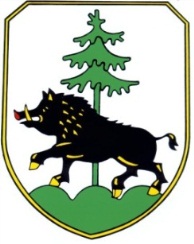 BewerbungsformularI. Entwurf Förderpreis Jugendarbeit 2022BewerbungsformularLandratsamt EbersbergKommunale JugendarbeitEichthalstraße 585560 EbersbergAnsprechpartner: Kerstin MeyerTel.: 08092/823-314Fax: 08092/823-9314Mail: kerstin.meyer@lra-ebe.deZimmer-Nr. E.22www.kreisjugendamt-ebersberg.de